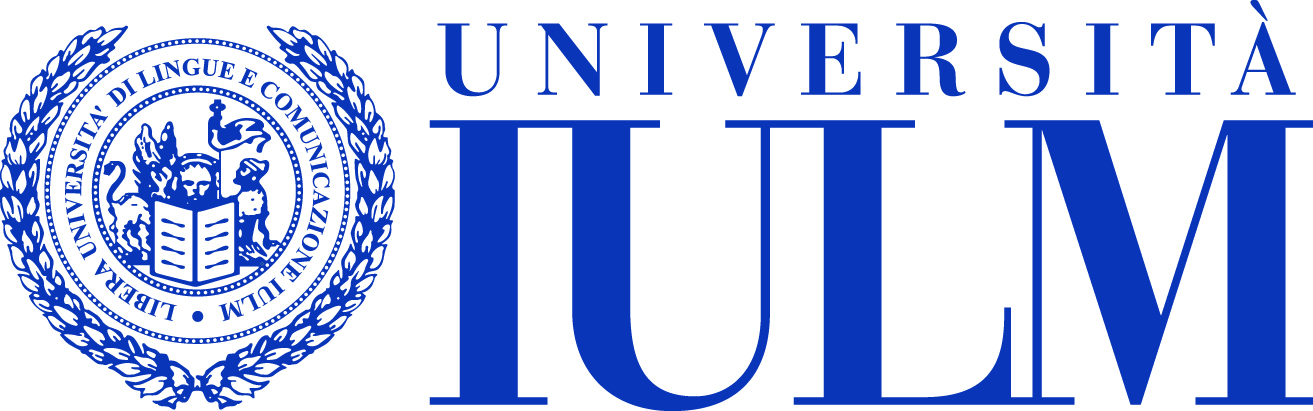 Facoltà di Arti, turismo e mercatiDipartimento di studi umanistici, nell’ambito del progetto di ricerca:La città e gli spazi lontani. Memorie culturali, tra recupero del passato e ricostruzione del futuroinvitano al seminario UNICEF’s work in middle-income countries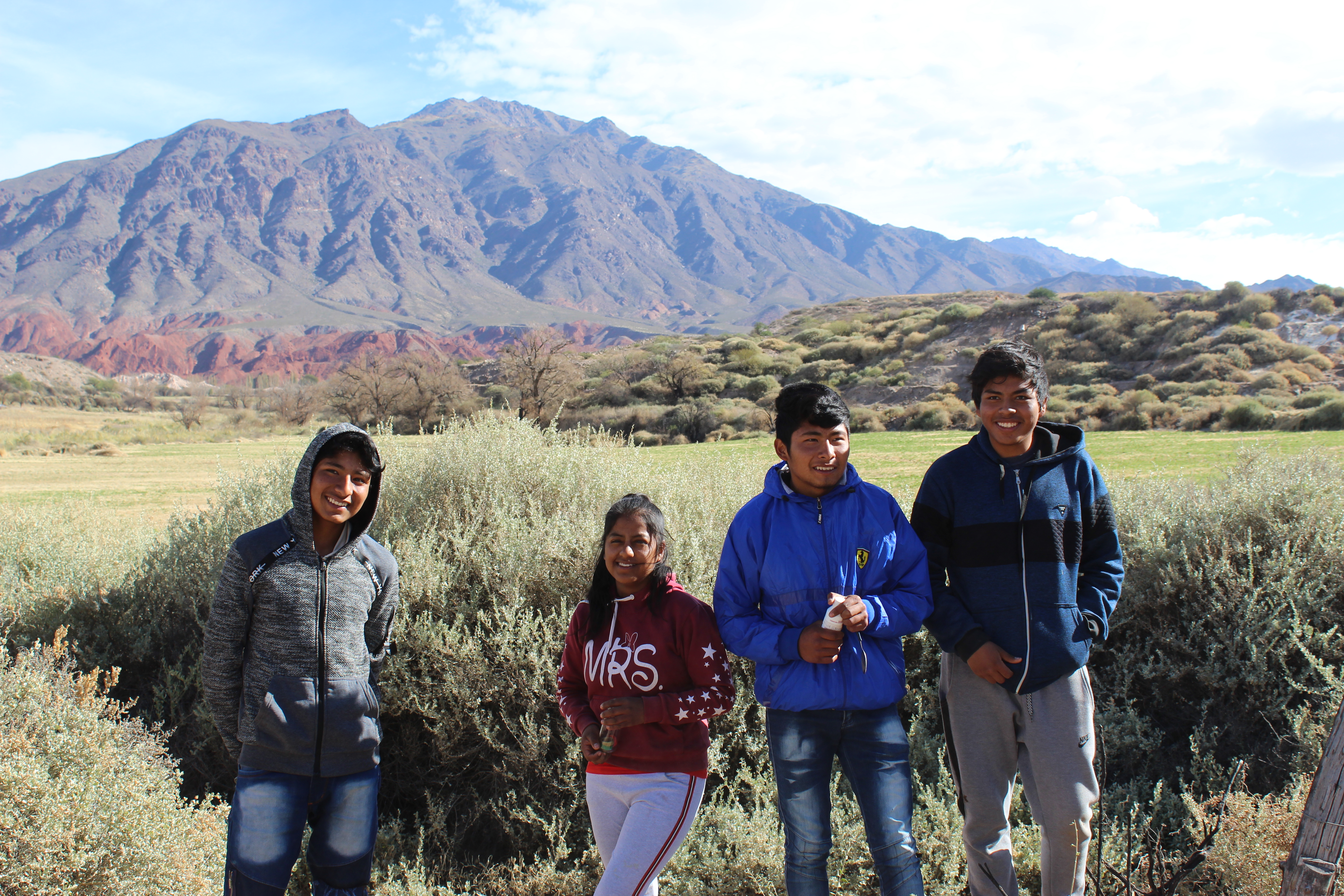 Relazione diMaría Fernanda Paredes HernándezSocial Policy Officer - Unicef Argentina Lunedì 30 settembre 2019ore 15.00-16.30Aula Mike Bongiorno – Iulm 1 L’INCONTRO È APERTO AL PUBBLICO